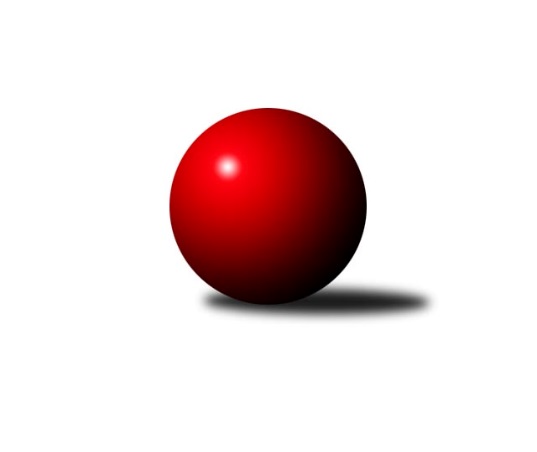 Č.17Ročník 2018/2019	23.5.2024 Krajský přebor Ústeckého kraje 2018/2019Statistika 17. kolaTabulka družstev:		družstvo	záp	výh	rem	proh	skore	sety	průměr	body	plné	dorážka	chyby	1.	TJ Sokol Údlice	17	14	2	1	101.0 : 35.0 	(134.0 : 70.0)	2550	30	1753	797	28.2	2.	ASK Lovosice	17	10	1	6	70.5 : 65.5 	(102.5 : 101.5)	2473	21	1728	745	42.4	3.	TJ Elektrárny Kadaň B	16	10	0	6	78.0 : 50.0 	(109.0 : 83.0)	2508	20	1730	777	34.9	4.	SKK Bílina	17	8	3	6	72.5 : 63.5 	(109.0 : 95.0)	2460	19	1708	751	39.4	5.	TJ Teplice Letná B	17	8	1	8	64.0 : 72.0 	(101.5 : 102.5)	2457	17	1713	745	44.9	6.	TJ Lokomotiva Ústí n. L. B	16	8	0	8	69.5 : 58.5 	(103.5 : 88.5)	2507	16	1732	776	30.6	7.	KO Česká Kamenice	17	7	2	8	76.0 : 60.0 	(110.5 : 93.5)	2459	16	1716	743	39.5	8.	Sokol Spořice	17	8	0	9	68.5 : 67.5 	(101.5 : 102.5)	2433	16	1702	732	41.9	9.	TJ Lokomotiva Žatec	17	8	0	9	61.5 : 74.5 	(90.5 : 113.5)	2452	16	1709	743	41.7	10.	TJ Slovan Vejprty	16	7	0	9	62.5 : 65.5 	(96.5 : 95.5)	2474	14	1726	747	42.2	11.	Sokol Ústí nad Labem	17	7	0	10	56.0 : 80.0 	(93.5 : 110.5)	2388	14	1670	718	53.3	12.	SK Verneřice	15	5	1	9	49.0 : 71.0 	(78.5 : 101.5)	2379	11	1677	702	47.6	13.	TJ Kovostroj Děčín B	16	5	1	10	46.0 : 82.0 	(73.0 : 119.0)	2366	11	1668	698	47.5	14.	TJ VTŽ Chomutov B	17	5	1	11	53.0 : 83.0 	(88.5 : 115.5)	2423	11	1702	721	47.4Tabulka doma:		družstvo	záp	výh	rem	proh	skore	sety	průměr	body	maximum	minimum	1.	TJ Sokol Údlice	9	9	0	0	63.0 : 9.0 	(84.0 : 24.0)	2666	18	2711	2559	2.	TJ Elektrárny Kadaň B	9	9	0	0	59.0 : 13.0 	(72.5 : 35.5)	2616	18	2697	2536	3.	ASK Lovosice	9	7	1	1	43.5 : 28.5 	(61.5 : 46.5)	2432	15	2526	2334	4.	Sokol Spořice	9	7	0	2	52.5 : 19.5 	(71.5 : 36.5)	2435	14	2554	2358	5.	Sokol Ústí nad Labem	9	7	0	2	44.0 : 28.0 	(60.5 : 47.5)	2398	14	2473	2335	6.	TJ Lokomotiva Ústí n. L. B	7	6	0	1	42.5 : 13.5 	(55.5 : 28.5)	2674	12	2711	2618	7.	TJ Lokomotiva Žatec	9	6	0	3	42.5 : 29.5 	(59.5 : 48.5)	2461	12	2503	2434	8.	SKK Bílina	8	5	1	2	41.0 : 23.0 	(60.5 : 35.5)	2532	11	2657	2443	9.	TJ Teplice Letná B	8	5	1	2	35.0 : 29.0 	(52.5 : 43.5)	2523	11	2587	2441	10.	TJ Kovostroj Děčín B	9	5	1	3	42.0 : 30.0 	(56.5 : 51.5)	2463	11	2547	2401	11.	KO Česká Kamenice	9	4	1	4	43.0 : 29.0 	(60.0 : 48.0)	2491	9	2592	2442	12.	TJ Slovan Vejprty	7	4	0	3	36.0 : 20.0 	(49.5 : 34.5)	2550	8	2611	2489	13.	TJ VTŽ Chomutov B	8	3	1	4	30.0 : 34.0 	(45.0 : 51.0)	2544	7	2613	2496	14.	SK Verneřice	6	3	0	3	23.0 : 25.0 	(36.5 : 35.5)	2411	6	2462	2363Tabulka venku:		družstvo	záp	výh	rem	proh	skore	sety	průměr	body	maximum	minimum	1.	TJ Sokol Údlice	8	5	2	1	38.0 : 26.0 	(50.0 : 46.0)	2536	12	2639	2440	2.	SKK Bílina	9	3	2	4	31.5 : 40.5 	(48.5 : 59.5)	2451	8	2567	2321	3.	KO Česká Kamenice	8	3	1	4	33.0 : 31.0 	(50.5 : 45.5)	2455	7	2559	2224	4.	ASK Lovosice	8	3	0	5	27.0 : 37.0 	(41.0 : 55.0)	2479	6	2537	2424	5.	TJ Teplice Letná B	9	3	0	6	29.0 : 43.0 	(49.0 : 59.0)	2450	6	2557	2297	6.	TJ Slovan Vejprty	9	3	0	6	26.5 : 45.5 	(47.0 : 61.0)	2465	6	2662	2299	7.	SK Verneřice	9	2	1	6	26.0 : 46.0 	(42.0 : 66.0)	2376	5	2522	2268	8.	TJ Lokomotiva Žatec	8	2	0	6	19.0 : 45.0 	(31.0 : 65.0)	2451	4	2559	2363	9.	TJ Lokomotiva Ústí n. L. B	9	2	0	7	27.0 : 45.0 	(48.0 : 60.0)	2489	4	2601	2361	10.	TJ VTŽ Chomutov B	9	2	0	7	23.0 : 49.0 	(43.5 : 64.5)	2410	4	2517	2258	11.	TJ Elektrárny Kadaň B	7	1	0	6	19.0 : 37.0 	(36.5 : 47.5)	2492	2	2670	2244	12.	Sokol Spořice	8	1	0	7	16.0 : 48.0 	(30.0 : 66.0)	2433	2	2534	2323	13.	TJ Kovostroj Děčín B	7	0	0	7	4.0 : 52.0 	(16.5 : 67.5)	2352	0	2625	2193	14.	Sokol Ústí nad Labem	8	0	0	8	12.0 : 52.0 	(33.0 : 63.0)	2387	0	2476	2332Tabulka podzimní části:		družstvo	záp	výh	rem	proh	skore	sety	průměr	body	doma	venku	1.	TJ Sokol Údlice	13	11	2	0	80.0 : 24.0 	(106.5 : 49.5)	2569	24 	7 	0 	0 	4 	2 	0	2.	ASK Lovosice	13	8	1	4	56.0 : 48.0 	(81.5 : 74.5)	2471	17 	5 	1 	1 	3 	0 	3	3.	TJ Elektrárny Kadaň B	13	8	0	5	62.0 : 42.0 	(90.0 : 66.0)	2496	16 	7 	0 	0 	1 	0 	5	4.	TJ Lokomotiva Ústí n. L. B	13	7	0	6	58.5 : 45.5 	(86.5 : 69.5)	2507	14 	5 	0 	1 	2 	0 	5	5.	Sokol Spořice	13	7	0	6	55.5 : 48.5 	(80.5 : 75.5)	2446	14 	6 	0 	1 	1 	0 	5	6.	SKK Bílina	13	6	2	5	53.5 : 50.5 	(83.5 : 72.5)	2461	14 	3 	1 	2 	3 	1 	3	7.	TJ Teplice Letná B	13	6	1	6	48.0 : 56.0 	(76.5 : 79.5)	2441	13 	4 	1 	2 	2 	0 	4	8.	TJ Slovan Vejprty	13	6	0	7	54.5 : 49.5 	(79.5 : 76.5)	2473	12 	3 	0 	3 	3 	0 	4	9.	TJ Lokomotiva Žatec	13	6	0	7	48.0 : 56.0 	(70.5 : 85.5)	2457	12 	4 	0 	2 	2 	0 	5	10.	SK Verneřice	13	5	1	7	43.5 : 60.5 	(66.0 : 90.0)	2401	11 	3 	0 	3 	2 	1 	4	11.	Sokol Ústí nad Labem	13	5	0	8	41.0 : 63.0 	(70.0 : 86.0)	2389	10 	5 	0 	2 	0 	0 	6	12.	KO Česká Kamenice	13	4	1	8	52.0 : 52.0 	(78.5 : 77.5)	2448	9 	2 	0 	4 	2 	1 	4	13.	TJ VTŽ Chomutov B	13	4	1	8	42.5 : 61.5 	(67.5 : 88.5)	2438	9 	2 	1 	3 	2 	0 	5	14.	TJ Kovostroj Děčín B	13	3	1	9	33.0 : 71.0 	(55.0 : 101.0)	2362	7 	3 	1 	3 	0 	0 	6Tabulka jarní části:		družstvo	záp	výh	rem	proh	skore	sety	průměr	body	doma	venku	1.	KO Česká Kamenice	4	3	1	0	24.0 : 8.0 	(32.0 : 16.0)	2526	7 	2 	1 	0 	1 	0 	0 	2.	TJ Sokol Údlice	4	3	0	1	21.0 : 11.0 	(27.5 : 20.5)	2531	6 	2 	0 	0 	1 	0 	1 	3.	SKK Bílina	4	2	1	1	19.0 : 13.0 	(25.5 : 22.5)	2468	5 	2 	0 	0 	0 	1 	1 	4.	TJ Elektrárny Kadaň B	3	2	0	1	16.0 : 8.0 	(19.0 : 17.0)	2615	4 	2 	0 	0 	0 	0 	1 	5.	TJ Kovostroj Děčín B	3	2	0	1	13.0 : 11.0 	(18.0 : 18.0)	2429	4 	2 	0 	0 	0 	0 	1 	6.	TJ Teplice Letná B	4	2	0	2	16.0 : 16.0 	(25.0 : 23.0)	2516	4 	1 	0 	0 	1 	0 	2 	7.	Sokol Ústí nad Labem	4	2	0	2	15.0 : 17.0 	(23.5 : 24.5)	2391	4 	2 	0 	0 	0 	0 	2 	8.	ASK Lovosice	4	2	0	2	14.5 : 17.5 	(21.0 : 27.0)	2458	4 	2 	0 	0 	0 	0 	2 	9.	TJ Lokomotiva Žatec	4	2	0	2	13.5 : 18.5 	(20.0 : 28.0)	2440	4 	2 	0 	1 	0 	0 	1 	10.	TJ Lokomotiva Ústí n. L. B	3	1	0	2	11.0 : 13.0 	(17.0 : 19.0)	2554	2 	1 	0 	0 	0 	0 	2 	11.	TJ Slovan Vejprty	3	1	0	2	8.0 : 16.0 	(17.0 : 19.0)	2506	2 	1 	0 	0 	0 	0 	2 	12.	Sokol Spořice	4	1	0	3	13.0 : 19.0 	(21.0 : 27.0)	2414	2 	1 	0 	1 	0 	0 	2 	13.	TJ VTŽ Chomutov B	4	1	0	3	10.5 : 21.5 	(21.0 : 27.0)	2422	2 	1 	0 	1 	0 	0 	2 	14.	SK Verneřice	2	0	0	2	5.5 : 10.5 	(12.5 : 11.5)	2291	0 	0 	0 	0 	0 	0 	2 Zisk bodů pro družstvo:		jméno hráče	družstvo	body	zápasy	v %	dílčí body	sety	v %	1.	Jakub Hudec 	ASK Lovosice 	15	/	17	(88%)	25	/	34	(74%)	2.	Tomáš Malec 	KO Česká Kamenice 	14	/	16	(88%)	24.5	/	32	(77%)	3.	Martin Vondráček 	TJ Sokol Údlice 	13	/	14	(93%)	24	/	28	(86%)	4.	Karel Kühnel 	KO Česká Kamenice 	13	/	17	(76%)	22.5	/	34	(66%)	5.	Martin Vršan 	TJ Sokol Údlice 	13	/	17	(76%)	21	/	34	(62%)	6.	Petr Bílek 	Sokol Ústí nad Labem 	12	/	13	(92%)	23	/	26	(88%)	7.	Miroslav Vondra 	SKK Bílina 	12	/	14	(86%)	20	/	28	(71%)	8.	Jaroslav Verner 	TJ Sokol Údlice 	12	/	15	(80%)	23.5	/	30	(78%)	9.	Tomáš Čecháček 	TJ Teplice Letná B 	11	/	16	(69%)	20	/	32	(63%)	10.	Lenka Chalupová 	TJ Lokomotiva Ústí n. L. B 	10	/	11	(91%)	17	/	22	(77%)	11.	Oldřich Lukšík st.	Sokol Spořice 	10	/	13	(77%)	17.5	/	26	(67%)	12.	Daniel Sekyra 	SK Verneřice 	10	/	14	(71%)	20.5	/	28	(73%)	13.	Antonín Onderka 	TJ Elektrárny Kadaň B 	10	/	14	(71%)	19	/	28	(68%)	14.	Oldřich Fadrhons 	TJ Sokol Údlice 	10	/	15	(67%)	20	/	30	(67%)	15.	Michaela Šuterová 	TJ Slovan Vejprty 	10	/	16	(63%)	19	/	32	(59%)	16.	Horst Schmiedl 	Sokol Spořice 	10	/	17	(59%)	20.5	/	34	(60%)	17.	Zdeněk Ptáček st.	TJ Lokomotiva Žatec 	10	/	17	(59%)	14	/	34	(41%)	18.	Petr Šmelhaus 	KO Česká Kamenice 	9.5	/	14	(68%)	17	/	28	(61%)	19.	Miloš Martínek 	KO Česká Kamenice 	9.5	/	17	(56%)	17.5	/	34	(51%)	20.	Petr Lukšík 	TJ VTŽ Chomutov B 	9.5	/	17	(56%)	17.5	/	34	(51%)	21.	Václav Ajm 	TJ Lokomotiva Ústí n. L. B 	9	/	13	(69%)	16	/	26	(62%)	22.	Miroslav Farkaš 	TJ Slovan Vejprty 	9	/	15	(60%)	16	/	30	(53%)	23.	Rudolf Podhola 	SKK Bílina 	9	/	15	(60%)	14.5	/	30	(48%)	24.	Antonín Hrabě 	TJ Kovostroj Děčín B 	9	/	15	(60%)	14.5	/	30	(48%)	25.	Josef Málek 	TJ Lokomotiva Ústí n. L. B 	9	/	16	(56%)	18.5	/	32	(58%)	26.	Zdeněk Hošek 	TJ Elektrárny Kadaň B 	9	/	16	(56%)	16.5	/	32	(52%)	27.	Jiří Šípek 	TJ Lokomotiva Ústí n. L. B 	9	/	16	(56%)	16	/	32	(50%)	28.	Milan Uher 	TJ Slovan Vejprty 	9	/	16	(56%)	15.5	/	32	(48%)	29.	Zdeněk Vítr 	SKK Bílina 	8.5	/	14	(61%)	16.5	/	28	(59%)	30.	Milan Polcar 	Sokol Spořice 	8.5	/	15	(57%)	17.5	/	30	(58%)	31.	Ladislav Zalabák 	ASK Lovosice 	8	/	10	(80%)	13.5	/	20	(68%)	32.	Pavel Bidmon 	TJ Elektrárny Kadaň B 	8	/	12	(67%)	14	/	24	(58%)	33.	Michal Dvořák 	TJ Elektrárny Kadaň B 	8	/	13	(62%)	16.5	/	26	(63%)	34.	Jiří Jarolím 	TJ Lokomotiva Žatec 	8	/	15	(53%)	16	/	30	(53%)	35.	Štefan Kutěra 	Sokol Spořice 	8	/	15	(53%)	14	/	30	(47%)	36.	Jindřich Wolf 	Sokol Ústí nad Labem 	8	/	16	(50%)	16	/	32	(50%)	37.	Ondřej Šmíd 	TJ VTŽ Chomutov B 	8	/	16	(50%)	16	/	32	(50%)	38.	Rudolf Březina 	TJ Teplice Letná B 	7.5	/	15	(50%)	15	/	30	(50%)	39.	Věra Šimečková 	KO Česká Kamenice 	7	/	8	(88%)	10	/	16	(63%)	40.	Patrik Kukeně 	SK Verneřice 	7	/	10	(70%)	14	/	20	(70%)	41.	Josef Matoušek 	TJ Lokomotiva Ústí n. L. B 	7	/	10	(70%)	11.5	/	20	(58%)	42.	Jiří Pavelka 	SKK Bílina 	7	/	11	(64%)	11	/	22	(50%)	43.	Robert Ambra 	TJ Elektrárny Kadaň B 	7	/	12	(58%)	10	/	24	(42%)	44.	Ladislav Čecháček 	TJ Teplice Letná B 	7	/	13	(54%)	15.5	/	26	(60%)	45.	Arnošt Werschall 	TJ Slovan Vejprty 	7	/	13	(54%)	14	/	26	(54%)	46.	Petr Dvořák 	TJ Elektrárny Kadaň B 	7	/	14	(50%)	14.5	/	28	(52%)	47.	Radek Šelmek 	Sokol Spořice 	7	/	14	(50%)	12.5	/	28	(45%)	48.	Jiří Jablonický 	TJ Kovostroj Děčín B 	7	/	15	(47%)	11.5	/	30	(38%)	49.	Josef Hudec 	TJ Slovan Vejprty 	7	/	16	(44%)	17	/	32	(53%)	50.	Jaroslav Chot 	ASK Lovosice 	7	/	16	(44%)	17	/	32	(53%)	51.	Josef Jiřinský 	TJ Teplice Letná B 	7	/	17	(41%)	17	/	34	(50%)	52.	Jan Salajka 	TJ Teplice Letná B 	6.5	/	12	(54%)	14.5	/	24	(60%)	53.	Lubomír Ptáček 	TJ Lokomotiva Žatec 	6.5	/	13	(50%)	14	/	26	(54%)	54.	Stanislav Šmíd ml.	TJ VTŽ Chomutov B 	6	/	9	(67%)	12.5	/	18	(69%)	55.	Petr Mako 	TJ Sokol Údlice 	6	/	9	(67%)	10.5	/	18	(58%)	56.	Vladimír Hurník 	TJ Sokol Údlice 	6	/	13	(46%)	15	/	26	(58%)	57.	Tomáš Charvát 	ASK Lovosice 	6	/	13	(46%)	12.5	/	26	(48%)	58.	Milan Hnilica 	TJ Teplice Letná B 	6	/	13	(46%)	10.5	/	26	(40%)	59.	Šárka Uhlíková 	TJ Lokomotiva Žatec 	6	/	15	(40%)	14	/	30	(47%)	60.	Iveta Ptáčková 	TJ Lokomotiva Žatec 	6	/	16	(38%)	13.5	/	32	(42%)	61.	Václav Tajbl st.	TJ Lokomotiva Žatec 	6	/	16	(38%)	12	/	32	(38%)	62.	Ladislav Elis st.	SK Verneřice 	5.5	/	11	(50%)	12	/	22	(55%)	63.	Martin Budský 	TJ Slovan Vejprty 	5.5	/	12	(46%)	12	/	24	(50%)	64.	Miroslav Zítka 	SK Verneřice 	5.5	/	14	(39%)	11.5	/	28	(41%)	65.	Nataša Feketi 	TJ Elektrárny Kadaň B 	5	/	7	(71%)	9.5	/	14	(68%)	66.	Miroslav Bachor 	TJ Kovostroj Děčín B 	5	/	9	(56%)	9	/	18	(50%)	67.	Miroslav Rejchrt 	TJ Kovostroj Děčín B 	5	/	10	(50%)	14	/	20	(70%)	68.	Emil Campr 	TJ Sokol Údlice 	5	/	10	(50%)	9	/	20	(45%)	69.	Pavlína Černíková 	SKK Bílina 	5	/	11	(45%)	13	/	22	(59%)	70.	Zdeněk Novák 	TJ VTŽ Chomutov B 	5	/	12	(42%)	12	/	24	(50%)	71.	Václav Kordulík 	Sokol Spořice 	5	/	12	(42%)	8.5	/	24	(35%)	72.	Miloš Maňour 	ASK Lovosice 	5	/	13	(38%)	9.5	/	26	(37%)	73.	Eugen Škurla 	TJ Lokomotiva Ústí n. L. B 	5	/	14	(36%)	13.5	/	28	(48%)	74.	Petr Kunt ml.	Sokol Ústí nad Labem 	5	/	15	(33%)	12	/	30	(40%)	75.	Anna Houdková 	ASK Lovosice 	5	/	15	(33%)	9	/	30	(30%)	76.	Filip Prokeš 	TJ VTŽ Chomutov B 	4.5	/	9	(50%)	8	/	18	(44%)	77.	Jaroslav Ondráček 	ASK Lovosice 	4.5	/	15	(30%)	15	/	30	(50%)	78.	Stanislav Novák 	TJ VTŽ Chomutov B 	4.5	/	16	(28%)	12.5	/	32	(39%)	79.	Jiří Pulchart 	Sokol Ústí nad Labem 	4	/	10	(40%)	9	/	20	(45%)	80.	Petr Kunt st.	Sokol Ústí nad Labem 	4	/	13	(31%)	9	/	26	(35%)	81.	Emilie Nováková 	TJ Kovostroj Děčín B 	4	/	15	(27%)	11	/	30	(37%)	82.	Filip Turtenwald 	TJ Lokomotiva Ústí n. L. B 	3.5	/	8	(44%)	8	/	16	(50%)	83.	Radek Goldšmíd 	TJ Lokomotiva Žatec 	3	/	5	(60%)	6	/	10	(60%)	84.	Karel Beran 	KO Česká Kamenice 	3	/	7	(43%)	8	/	14	(57%)	85.	Miroslav Zítek 	TJ Sokol Údlice 	3	/	7	(43%)	8	/	14	(57%)	86.	Gerhard Schlögl 	SKK Bílina 	3	/	7	(43%)	7	/	14	(50%)	87.	Lukáš Uhlíř 	SKK Bílina 	3	/	9	(33%)	7	/	18	(39%)	88.	Milan Schoř 	Sokol Ústí nad Labem 	3	/	9	(33%)	6.5	/	18	(36%)	89.	Ladislav Elis ml.	SK Verneřice 	3	/	9	(33%)	6	/	18	(33%)	90.	Karel Bouša 	TJ Teplice Letná B 	3	/	10	(30%)	7	/	20	(35%)	91.	Martin Vích 	SKK Bílina 	3	/	11	(27%)	9	/	22	(41%)	92.	Jana Sobotková 	TJ Kovostroj Děčín B 	3	/	14	(21%)	5.5	/	28	(20%)	93.	Petr Andres 	Sokol Spořice 	2	/	2	(100%)	4	/	4	(100%)	94.	Martin Čecho 	SKK Bílina 	2	/	4	(50%)	5	/	8	(63%)	95.	Petr Málek 	Sokol Ústí nad Labem 	2	/	5	(40%)	5	/	10	(50%)	96.	Lukáš Zítka 	SK Verneřice 	2	/	6	(33%)	3	/	12	(25%)	97.	Eduard Šram 	SK Verneřice 	2	/	7	(29%)	5	/	14	(36%)	98.	Daniel Žemlička 	SK Verneřice 	2	/	7	(29%)	4	/	14	(29%)	99.	Vladislav Janda 	KO Česká Kamenice 	2	/	8	(25%)	5	/	16	(31%)	100.	Petr Kuneš 	Sokol Ústí nad Labem 	2	/	12	(17%)	6.5	/	24	(27%)	101.	Jitka Jindrová 	Sokol Spořice 	1	/	1	(100%)	1	/	2	(50%)	102.	Josef Šíma 	SKK Bílina 	1	/	1	(100%)	1	/	2	(50%)	103.	Pavel Nováček 	Sokol Ústí nad Labem 	1	/	1	(100%)	1	/	2	(50%)	104.	Pavel Nocar ml.	TJ Elektrárny Kadaň B 	1	/	1	(100%)	1	/	2	(50%)	105.	Miriam Nocarová 	TJ Elektrárny Kadaň B 	1	/	2	(50%)	3	/	4	(75%)	106.	Jaroslav Seifert 	TJ Elektrárny Kadaň B 	1	/	2	(50%)	2	/	4	(50%)	107.	Tomáš Šaněk 	SKK Bílina 	1	/	2	(50%)	2	/	4	(50%)	108.	Johan Hablawetz 	TJ Slovan Vejprty 	1	/	2	(50%)	2	/	4	(50%)	109.	Zdenek Ramajzl 	TJ Lokomotiva Ústí n. L. B 	1	/	2	(50%)	1	/	4	(25%)	110.	Pavel Vaníček 	TJ VTŽ Chomutov B 	1	/	3	(33%)	2	/	6	(33%)	111.	Eva Říhová 	KO Česká Kamenice 	1	/	4	(25%)	2	/	8	(25%)	112.	Dančo Bosilkov 	TJ VTŽ Chomutov B 	1	/	5	(20%)	5	/	10	(50%)	113.	Roman Exner 	TJ Kovostroj Děčín B 	1	/	6	(17%)	3	/	12	(25%)	114.	Petr Veselý 	TJ Kovostroj Děčín B 	1	/	9	(11%)	3	/	18	(17%)	115.	Jiří Wetzler 	Sokol Spořice 	1	/	10	(10%)	5	/	20	(25%)	116.	Rudolf Tesařík 	TJ VTŽ Chomutov B 	1	/	12	(8%)	2	/	24	(8%)	117.	Viktor Žďárský 	TJ VTŽ Chomutov B 	0.5	/	2	(25%)	1	/	4	(25%)	118.	Libor Hekerle 	KO Česká Kamenice 	0	/	1	(0%)	1	/	2	(50%)	119.	Jaroslav Filip 	TJ Teplice Letná B 	0	/	1	(0%)	1	/	2	(50%)	120.	Jiří Malec 	KO Česká Kamenice 	0	/	1	(0%)	0	/	2	(0%)	121.	Jan Brhlík st.	TJ Teplice Letná B 	0	/	1	(0%)	0	/	2	(0%)	122.	Jan Zach 	TJ Elektrárny Kadaň B 	0	/	2	(0%)	2	/	4	(50%)	123.	Čestmír Dvořák 	TJ Kovostroj Děčín B 	0	/	2	(0%)	1	/	4	(25%)	124.	Ladislav Moravec 	SK Verneřice 	0	/	2	(0%)	0	/	4	(0%)	125.	Pavel Vacinek 	TJ Lokomotiva Žatec 	0	/	2	(0%)	0	/	4	(0%)	126.	Dalibor Dařílek 	TJ Lokomotiva Ústí n. L. B 	0	/	3	(0%)	1	/	6	(17%)	127.	Bohuslav Hoffman 	TJ Slovan Vejprty 	0	/	3	(0%)	1	/	6	(17%)	128.	Milan Mestek 	Sokol Spořice 	0	/	3	(0%)	1	/	6	(17%)	129.	Milan Jaworek 	TJ Lokomotiva Ústí n. L. B 	0	/	3	(0%)	1	/	6	(17%)	130.	Zdeněk Ptáček ml.	TJ Lokomotiva Žatec 	0	/	3	(0%)	1	/	6	(17%)	131.	Josef Malár 	TJ Slovan Vejprty 	0	/	3	(0%)	0	/	6	(0%)	132.	Olga Urbanová 	KO Česká Kamenice 	0	/	4	(0%)	2	/	8	(25%)	133.	Lubomír Holý 	KO Česká Kamenice 	0	/	5	(0%)	1	/	10	(10%)	134.	Pavlína Sekyrová 	SK Verneřice 	0	/	8	(0%)	2.5	/	16	(16%)Průměry na kuželnách:		kuželna	průměr	plné	dorážka	chyby	výkon na hráče	1.	TJ Lokomotiva Ústí nad Labem, 1-4	2620	1799	821	34.0	(436.8)	2.	Údlice, 1-2	2564	1752	812	33.0	(427.5)	3.	TJ VTŽ Chomutov, 1-2	2551	1753	798	36.9	(425.2)	4.	Kadaň, 1-2	2533	1760	772	41.2	(422.2)	5.	Vejprty, 1-2	2518	1741	776	37.8	(419.7)	6.	TJ Teplice Letná, 1-4	2511	1735	776	44.7	(418.6)	7.	Bílina, 1-2	2501	1726	774	42.0	(416.8)	8.	Česká Kamenice, 1-2	2473	1725	748	40.6	(412.3)	9.	Kovostroj Děčín, 1-2	2444	1701	743	41.9	(407.4)	10.	Žatec, 1-2	2437	1703	734	42.3	(406.3)	11.	Verneřice, 1-2	2410	1686	724	41.4	(401.8)	12.	Bohušovice, 1-4	2406	1684	722	41.7	(401.2)	13.	Sokol Ústí, 1-2	2385	1678	706	53.4	(397.5)	14.	Sokol Spořice, 1-2	2375	1659	715	46.9	(395.9)Nejlepší výkony na kuželnách:TJ Lokomotiva Ústí nad Labem, 1-4TJ Lokomotiva Ústí n. L. B	2711	10. kolo	Eugen Škurla 	TJ Lokomotiva Ústí n. L. B	499	8. koloTJ Lokomotiva Ústí n. L. B	2710	8. kolo	Eugen Škurla 	TJ Lokomotiva Ústí n. L. B	481	10. koloTJ Lokomotiva Ústí n. L. B	2705	3. kolo	Antonín Hrabě 	TJ Kovostroj Děčín B	479	6. koloTJ Lokomotiva Ústí n. L. B	2701	6. kolo	Petr Dvořák 	TJ Elektrárny Kadaň B	477	3. koloTJ Slovan Vejprty	2662	11. kolo	Eugen Škurla 	TJ Lokomotiva Ústí n. L. B	475	2. koloTJ Lokomotiva Ústí n. L. B	2636	15. kolo	Zdenek Ramajzl 	TJ Lokomotiva Ústí n. L. B	473	3. koloTJ Lokomotiva Ústí n. L. B	2635	2. kolo	Josef Matoušek 	TJ Lokomotiva Ústí n. L. B	470	3. koloTJ Elektrárny Kadaň B	2632	3. kolo	Milan Polcar 	Sokol Spořice	469	8. koloTJ Kovostroj Děčín B	2625	6. kolo	Václav Ajm 	TJ Lokomotiva Ústí n. L. B	468	2. koloTJ Lokomotiva Ústí n. L. B	2618	11. kolo	Josef Málek 	TJ Lokomotiva Ústí n. L. B	466	6. koloÚdlice, 1-2TJ Sokol Údlice	2711	3. kolo	Martin Vršan 	TJ Sokol Údlice	496	16. koloTJ Sokol Údlice	2708	9. kolo	Martin Vondráček 	TJ Sokol Údlice	484	4. koloTJ Sokol Údlice	2706	4. kolo	Martin Vršan 	TJ Sokol Údlice	484	13. koloTJ Sokol Údlice	2686	13. kolo	Jaroslav Verner 	TJ Sokol Údlice	479	12. koloTJ Sokol Údlice	2685	12. kolo	Vladimír Hurník 	TJ Sokol Údlice	478	12. koloTJ Elektrárny Kadaň B	2670	4. kolo	Martin Vršan 	TJ Sokol Údlice	477	1. koloTJ Sokol Údlice	2658	16. kolo	Martin Vršan 	TJ Sokol Údlice	475	4. koloTJ Sokol Údlice	2648	1. kolo	Jaroslav Verner 	TJ Sokol Údlice	474	6. koloTJ Sokol Údlice	2635	6. kolo	Daniel Sekyra 	SK Verneřice	473	9. koloTJ Sokol Údlice	2559	14. kolo	Martin Vršan 	TJ Sokol Údlice	470	3. koloTJ VTŽ Chomutov, 1-2TJ Sokol Údlice	2639	8. kolo	Stanislav Šmíd ml.	TJ VTŽ Chomutov B	482	3. koloTJ VTŽ Chomutov B	2613	13. kolo	Stanislav Šmíd ml.	TJ VTŽ Chomutov B	481	13. koloTJ Slovan Vejprty	2612	13. kolo	Daniel Sekyra 	SK Verneřice	476	10. koloTJ VTŽ Chomutov B	2575	10. kolo	Ondřej Šmíd 	TJ VTŽ Chomutov B	476	6. koloTJ VTŽ Chomutov B	2562	16. kolo	Stanislav Šmíd ml.	TJ VTŽ Chomutov B	466	10. koloTJ Lokomotiva Žatec	2559	3. kolo	Filip Prokeš 	TJ VTŽ Chomutov B	465	10. koloKO Česká Kamenice	2559	1. kolo	Václav Ajm 	TJ Lokomotiva Ústí n. L. B	465	16. koloTJ Teplice Letná B	2557	14. kolo	Oldřich Fadrhons 	TJ Sokol Údlice	464	8. koloTJ Lokomotiva Ústí n. L. B	2556	16. kolo	Martin Vondráček 	TJ Sokol Údlice	463	8. koloTJ VTŽ Chomutov B	2545	1. kolo	Arnošt Werschall 	TJ Slovan Vejprty	462	13. koloKadaň, 1-2TJ Elektrárny Kadaň B	2697	5. kolo	Zdeněk Hošek 	TJ Elektrárny Kadaň B	479	5. koloTJ Elektrárny Kadaň B	2676	15. kolo	Jaroslav Seifert 	TJ Elektrárny Kadaň B	475	11. koloTJ Elektrárny Kadaň B	2638	6. kolo	Tomáš Malec 	KO Česká Kamenice	471	10. koloTJ Elektrárny Kadaň B	2625	17. kolo	Antonín Onderka 	TJ Elektrárny Kadaň B	469	11. koloTJ Elektrárny Kadaň B	2616	11. kolo	Zdeněk Hošek 	TJ Elektrárny Kadaň B	469	10. koloTJ Elektrárny Kadaň B	2606	13. kolo	Petr Dvořák 	TJ Elektrárny Kadaň B	468	13. koloTJ Elektrárny Kadaň B	2590	10. kolo	Zdeněk Hošek 	TJ Elektrárny Kadaň B	466	6. koloTJ Slovan Vejprty	2565	15. kolo	Miroslav Vondra 	SKK Bílina	465	13. koloTJ Elektrárny Kadaň B	2558	2. kolo	Arnošt Werschall 	TJ Slovan Vejprty	464	15. koloTJ Elektrárny Kadaň B	2536	8. kolo	Michal Dvořák 	TJ Elektrárny Kadaň B	464	15. koloVejprty, 1-2TJ Slovan Vejprty	2611	3. kolo	Tomáš Čecháček 	TJ Teplice Letná B	469	4. koloTJ Slovan Vejprty	2592	8. kolo	Josef Hudec 	TJ Slovan Vejprty	467	3. koloTJ Slovan Vejprty	2587	14. kolo	Josef Hudec 	TJ Slovan Vejprty	461	14. koloTJ Slovan Vejprty	2565	16. kolo	Petr Dvořák 	TJ Elektrárny Kadaň B	454	1. koloTJ Sokol Údlice	2565	10. kolo	Michaela Šuterová 	TJ Slovan Vejprty	452	8. koloTJ Teplice Letná B	2554	4. kolo	Arnošt Werschall 	TJ Slovan Vejprty	452	3. koloTJ Slovan Vejprty	2552	6. kolo	Arnošt Werschall 	TJ Slovan Vejprty	451	6. koloTJ Slovan Vejprty	2533	4. kolo	Josef Hudec 	TJ Slovan Vejprty	449	10. koloTJ Lokomotiva Ústí n. L. B	2527	14. kolo	Arnošt Werschall 	TJ Slovan Vejprty	448	16. koloTJ Elektrárny Kadaň B	2506	1. kolo	Milan Uher 	TJ Slovan Vejprty	447	14. koloTJ Teplice Letná, 1-4TJ Teplice Letná B	2587	16. kolo	Stanislav Šmíd ml.	TJ VTŽ Chomutov B	512	11. koloTJ Teplice Letná B	2582	3. kolo	Tomáš Čecháček 	TJ Teplice Letná B	495	3. koloTJ Elektrárny Kadaň B	2579	16. kolo	Jakub Hudec 	ASK Lovosice	471	3. koloTJ Teplice Letná B	2566	1. kolo	Tomáš Čecháček 	TJ Teplice Letná B	471	8. koloTJ Teplice Letná B	2539	8. kolo	Petr Lukšík 	TJ VTŽ Chomutov B	465	11. koloTJ Lokomotiva Ústí n. L. B	2532	1. kolo	Rudolf Březina 	TJ Teplice Letná B	458	1. koloSKK Bílina	2530	10. kolo	Ondřej Šmíd 	TJ VTŽ Chomutov B	454	11. koloTJ Teplice Letná B	2505	6. kolo	Ladislav Čecháček 	TJ Teplice Letná B	454	16. koloTJ VTŽ Chomutov B	2501	11. kolo	Josef Málek 	TJ Lokomotiva Ústí n. L. B	454	1. koloTJ Teplice Letná B	2501	10. kolo	Jan Salajka 	TJ Teplice Letná B	453	10. koloBílina, 1-2SKK Bílina	2657	1. kolo	Miroslav Vondra 	SKK Bílina	505	1. koloTJ Lokomotiva Ústí n. L. B	2601	12. kolo	Petr Bílek 	Sokol Ústí nad Labem	483	1. koloTJ Sokol Údlice	2580	7. kolo	Miroslav Vondra 	SKK Bílina	483	4. koloSKK Bílina	2568	4. kolo	Lukáš Uhlíř 	SKK Bílina	479	3. koloSKK Bílina	2565	7. kolo	Miroslav Vondra 	SKK Bílina	467	12. koloSKK Bílina	2554	12. kolo	Jaroslav Verner 	TJ Sokol Údlice	466	7. koloSKK Bílina	2511	3. kolo	Rudolf Podhola 	SKK Bílina	465	4. koloSKK Bílina	2494	14. kolo	Rudolf Podhola 	SKK Bílina	464	1. koloSKK Bílina	2466	16. kolo	Miroslav Vondra 	SKK Bílina	463	14. koloKO Česká Kamenice	2464	3. kolo	Miroslav Rejchrt 	TJ Kovostroj Děčín B	462	14. koloČeská Kamenice, 1-2KO Česká Kamenice	2592	17. kolo	Tomáš Malec 	KO Česká Kamenice	466	12. koloSKK Bílina	2567	17. kolo	Tomáš Malec 	KO Česká Kamenice	459	5. koloASK Lovosice	2537	12. kolo	Zdeněk Vítr 	SKK Bílina	455	17. koloTJ Sokol Údlice	2535	5. kolo	Jaroslav Verner 	TJ Sokol Údlice	454	5. koloKO Česká Kamenice	2533	14. kolo	Tomáš Malec 	KO Česká Kamenice	451	7. koloTJ Lokomotiva Ústí n. L. B	2530	9. kolo	Michaela Šuterová 	TJ Slovan Vejprty	450	7. koloKO Česká Kamenice	2508	2. kolo	Petr Šmelhaus 	KO Česká Kamenice	448	17. koloTJ Slovan Vejprty	2500	7. kolo	Václav Ajm 	TJ Lokomotiva Ústí n. L. B	447	9. koloKO Česká Kamenice	2488	12. kolo	Lenka Chalupová 	TJ Lokomotiva Ústí n. L. B	445	9. koloKO Česká Kamenice	2474	9. kolo	Tomáš Charvát 	ASK Lovosice	445	12. koloKovostroj Děčín, 1-2TJ Kovostroj Děčín B	2547	10. kolo	Miroslav Bachor 	TJ Kovostroj Děčín B	459	10. koloTJ Kovostroj Děčín B	2527	15. kolo	Antonín Hrabě 	TJ Kovostroj Děčín B	456	10. koloTJ Teplice Letná B	2500	5. kolo	Tomáš Čecháček 	TJ Teplice Letná B	455	5. koloTJ Kovostroj Děčín B	2487	13. kolo	Patrik Kukeně 	SK Verneřice	453	2. koloKO Česká Kamenice	2487	13. kolo	Miroslav Bachor 	TJ Kovostroj Děčín B	450	13. koloTJ Kovostroj Děčín B	2478	5. kolo	Martin Vršan 	TJ Sokol Údlice	444	15. koloTJ Sokol Údlice	2471	15. kolo	Jan Salajka 	TJ Teplice Letná B	443	5. koloTJ Kovostroj Děčín B	2454	7. kolo	Miroslav Rejchrt 	TJ Kovostroj Děčín B	443	17. koloTJ Kovostroj Děčín B	2451	11. kolo	Josef Hudec 	TJ Slovan Vejprty	441	17. koloTJ VTŽ Chomutov B	2442	9. kolo	Antonín Hrabě 	TJ Kovostroj Děčín B	439	15. koloŽatec, 1-2KO Česká Kamenice	2530	16. kolo	Miloš Martínek 	KO Česká Kamenice	461	16. koloTJ Lokomotiva Žatec	2503	4. kolo	Zdeněk Ptáček st.	TJ Lokomotiva Žatec	460	14. koloTJ Lokomotiva Žatec	2488	16. kolo	Radek Goldšmíd 	TJ Lokomotiva Žatec	456	1. koloSKK Bílina	2482	5. kolo	Jindřich Wolf 	Sokol Ústí nad Labem	448	14. koloTJ Lokomotiva Žatec	2477	9. kolo	Jiří Jarolím 	TJ Lokomotiva Žatec	444	5. koloTJ Lokomotiva Žatec	2471	14. kolo	Václav Kordulík 	Sokol Spořice	441	1. koloTJ Lokomotiva Žatec	2457	5. kolo	Dančo Bosilkov 	TJ VTŽ Chomutov B	439	17. koloTJ Lokomotiva Žatec	2444	12. kolo	Petr Bílek 	Sokol Ústí nad Labem	438	14. koloTJ Lokomotiva Žatec	2444	7. kolo	Miroslav Vondra 	SKK Bílina	437	5. koloSokol Spořice	2439	1. kolo	Karel Beran 	KO Česká Kamenice	437	16. koloVerneřice, 1-2SKK Bílina	2505	8. kolo	Jakub Hudec 	ASK Lovosice	480	1. koloASK Lovosice	2473	1. kolo	Rudolf Podhola 	SKK Bílina	456	8. koloSK Verneřice	2462	4. kolo	Daniel Sekyra 	SK Verneřice	448	3. koloTJ Lokomotiva Ústí n. L. B	2451	4. kolo	Daniel Sekyra 	SK Verneřice	443	4. koloKO Česká Kamenice	2449	6. kolo	Patrik Kukeně 	SK Verneřice	441	4. koloSK Verneřice	2435	16. kolo	Věra Šimečková 	KO Česká Kamenice	432	6. koloSK Verneřice	2433	3. kolo	Daniel Sekyra 	SK Verneřice	432	8. koloSK Verneřice	2422	12. kolo	Ladislav Elis ml.	SK Verneřice	432	16. koloSK Verneřice	2413	6. kolo	Ladislav Zalabák 	ASK Lovosice	431	1. koloTJ Elektrárny Kadaň B	2407	14. kolo	Miroslav Vondra 	SKK Bílina	430	8. koloBohušovice, 1-4TJ Sokol Údlice	2541	11. kolo	Jakub Hudec 	ASK Lovosice	476	17. koloASK Lovosice	2526	11. kolo	Ladislav Zalabák 	ASK Lovosice	453	2. koloASK Lovosice	2473	17. kolo	Horst Schmiedl 	Sokol Spořice	448	10. koloASK Lovosice	2451	8. kolo	Jakub Hudec 	ASK Lovosice	446	13. koloASK Lovosice	2449	10. kolo	Martin Vršan 	TJ Sokol Údlice	443	11. koloASK Lovosice	2449	7. kolo	Stanislav Šmíd ml.	TJ VTŽ Chomutov B	438	7. koloTJ VTŽ Chomutov B	2440	7. kolo	Oldřich Lukšík st.	Sokol Spořice	436	10. koloASK Lovosice	2435	2. kolo	Miloš Maňour 	ASK Lovosice	434	11. koloSokol Spořice	2400	10. kolo	Jaroslav Ondráček 	ASK Lovosice	434	11. koloTJ Lokomotiva Žatec	2392	13. kolo	Tomáš Charvát 	ASK Lovosice	432	5. koloSokol Ústí, 1-2Sokol Ústí nad Labem	2473	11. kolo	Petr Bílek 	Sokol Ústí nad Labem	462	7. koloASK Lovosice	2460	9. kolo	Petr Bílek 	Sokol Ústí nad Labem	460	11. koloTJ Sokol Údlice	2440	2. kolo	Jakub Hudec 	ASK Lovosice	455	9. koloSokol Ústí nad Labem	2429	13. kolo	Petr Bílek 	Sokol Ústí nad Labem	446	12. koloSokol Ústí nad Labem	2425	7. kolo	Petr Bílek 	Sokol Ústí nad Labem	441	9. koloTJ Lokomotiva Žatec	2423	11. kolo	Daniel Sekyra 	SK Verneřice	437	17. koloSokol Ústí nad Labem	2417	17. kolo	Lubomír Ptáček 	TJ Lokomotiva Žatec	437	11. koloTJ Lokomotiva Ústí n. L. B	2401	7. kolo	Jindřich Wolf 	Sokol Ústí nad Labem	437	11. koloSokol Ústí nad Labem	2396	15. kolo	Tomáš Charvát 	ASK Lovosice	433	9. koloSokol Ústí nad Labem	2386	5. kolo	Petr Bílek 	Sokol Ústí nad Labem	433	13. koloSokol Spořice, 1-2Sokol Spořice	2554	15. kolo	Milan Polcar 	Sokol Spořice	461	15. koloTJ Sokol Údlice	2514	17. kolo	Horst Schmiedl 	Sokol Spořice	455	15. koloSokol Spořice	2470	4. kolo	Oldřich Lukšík st.	Sokol Spořice	452	4. koloSokol Spořice	2454	7. kolo	Oldřich Lukšík st.	Sokol Spořice	452	11. koloSokol Spořice	2453	9. kolo	Stanislav Šmíd ml.	TJ VTŽ Chomutov B	448	4. koloSokol Spořice	2450	11. kolo	Martin Vondráček 	TJ Sokol Údlice	443	17. koloTJ Lokomotiva Žatec	2416	15. kolo	Štefan Kutěra 	Sokol Spořice	435	12. koloSokol Spořice	2404	17. kolo	Štefan Kutěra 	Sokol Spořice	432	17. koloSokol Spořice	2401	12. kolo	Horst Schmiedl 	Sokol Spořice	432	7. koloSokol Spořice	2369	2. kolo	Štefan Kutěra 	Sokol Spořice	431	9. koloČetnost výsledků:	8.0 : 0.0	6x	7.0 : 1.0	29x	6.5 : 1.5	1x	6.0 : 2.0	21x	5.5 : 2.5	2x	5.0 : 3.0	21x	4.5 : 3.5	2x	4.0 : 4.0	6x	3.5 : 4.5	1x	3.0 : 5.0	16x	2.5 : 5.5	2x	2.0 : 6.0	9x	1.0 : 7.0	3x